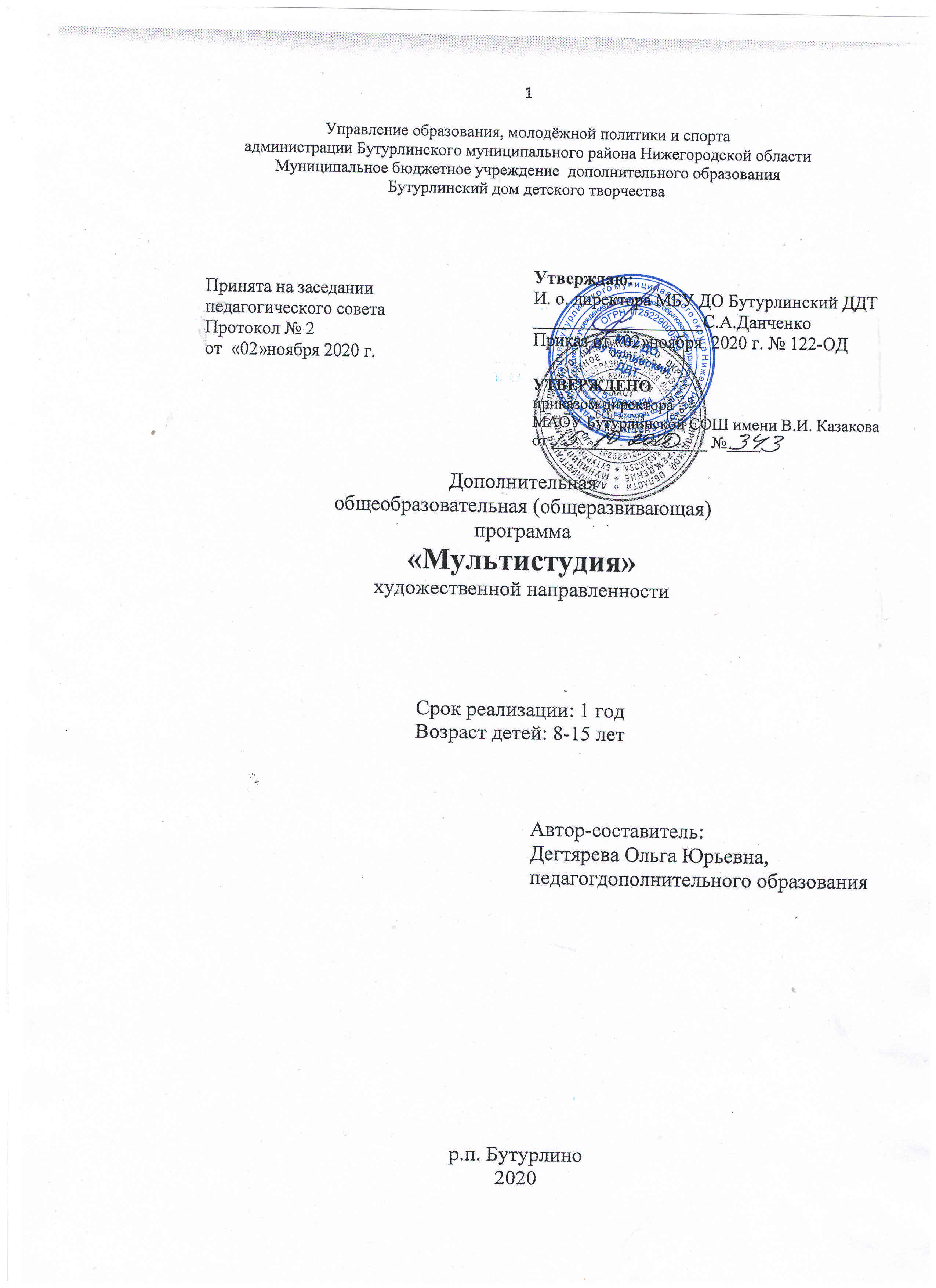 СодержаниеПояснительная записка ……………………………………      3Учебный план ………………………………………………     8Содержание учебного плана ………………………………     9Календарный учебный график ……………………………      12Формы аттестации …………………………………………      18Оценочные материалы …………………………………….      18Методическое обеспечение……………….………………       21Условия реализации программы ………………………….      24Список литературы ………………………………………...      26                                                                                                                                                                                                                                                                                                                                                                                                                                                                                                                                                                                                                                                                                                                                                                                                                                                                                                                                                                                                                                                                                                            1. ПОЯСНИТЕЛЬНАЯ ЗАПИСКАОбразовательная программа «Калейдоскоп творчества»,   разработана в соответствии с нормативными документами:Федеральный закон «Об образовании» от 29.12.2012 г. № 273-ФЗ;Федеральный закон РФ от 24.07.1998 № 124-ФЗ «Об основных гарантиях прав ребенка в российской  Федерации» (в редакции 2013г.);Концепция развития дополнительного образования от 04.09.2014 г. № 1756-р;Стратегия развития воспитания в РФ на период до 2025 года (распоряжение Правительства РФ ОТ 29 МАЯ 2015 Г. № 996-р);Приказ Министерства просвещения Российской Федерации от 19.11.2018г.№ 196 «Об утверждении Порядка организации и осуществления образовательной деятельности по дополнительным образовательным программам»;Приказ министерства труда и социальной защиты РФ/ Профессиональный стандарт «Педагог дополнительного образования детей и взрослых» от 8 сентября 2015 г. № 613;СанПиН 2.4.4.3172-14 «Санитарно-эпидемиологические требования к устройству, содержанию и организации режима работы образовательных организаций дополнительного образования детей» от 04.07.2014 г. № 41;Паспорт приоритета проекта «Доступное дополнительное образование для детей» (утвержден президиумом Совета при Президенте Российской Федерации по стратегическому развитию и приоритетным проектам, протокол от 30 ноября 2016 г. № 11);Письмо Минорбнауки России «О направлении информации»/ Методические рекомендации по проектированию дополнительных общеразвивающих программ (включая разноуровневые программы)» от 18 ноября 2015 г. №09-3242; Письмо Министерства культуры Российской Федерации «О направлении рекомендаций по организации образовательной и методической деятельности при реализации общеобразовательных программ в области искусств» от 21 ноября 2013 г. №191-01-39/06-ГИ;Письмо Министерства образования Нижегородской области «О направлении методических рекомендаций/ Методические рекомендации по разработке ОП ОО ДО» от 30 мая 2014 г. №316-01-100-1674/14;Методическое письмо «О структуре дополнительной общеобразовательной (общеразвивающей) программы (к экспертизе в НМЭС ДПО НИРО);Методические рекомендации по разработке (составлению) дополнительной общеобразовательной общеразвивающей программы (авторы-составители: преподаватели кафедры теории и практики воспитания и дополнительного образования ГБОУ ДПО НИРО). Образовательная программа «Мультистудия» содержит следующие разделы:1.Пояснительная записка  2.Учебный план  3.Содержание учебного плана  4.Календарный учебный график  5.Формы аттестации  6.Оценочные материалы  7.Методическое обеспечение 8.Условия реализации программы  9.Список литературы  Актуальность программы обусловлена тем, что она знакомит обучающихся с разными направлениями творческой деятельности, объединяет художественную и техническую направленность, так как основывается на художественно-эстетических творческих способностях и умениях обучающихся, но подразумевает развитие так же и технических навыков. Современная ситуация в стране предъявляет системе дополнительного образования детей социальный заказ на формирование целостной личности, обладающей широким кругозором, запасом необходимых нравственных, творческих, семейных, гражданских, патриотических ориентиров, без которых невозможно органичное существование человека в окружающем мире. Новизна данной программы заключается в том, что она дает возможность каждому ребенку попробовать свои силы в нескольких видах мультипликации, фотосъёмки  познакомиться с применением в этой сфере информационных технологий, выбрать приоритетное направление, максимально проявить и реализовать свои творческие способности. Программа состоит из модулей, каждый из которых имеет свои задачи и способствует развитию интереса к культуре. Форма обучения – очная. В проведении занятий используются индивидуальные и коллективные формы работы. Коллективная работа является важным воспитательным моментом, способствует коммуникативному развитию учащихся, формированию нравственных качеств у детей. Необходимость проведения индивидуальной работы с одаренными учащимися вызвана желанием детей совершенствовать свое мастерство, создавать авторские работы, участвовать в различных конкурсах и фестивалях. В детское объединение принимаются дети в возрасте от 8 до 15 лет. Курс программы рассчитан на 1 год обучения, всего 108 часа, делится на теоритическую и практическую части и рассчитан на занятия по 2 часа 2 раза в неделю. продолжительность занятий 45 минут. В структуре программы следующие разделы.Формы проведения занятий: игра, игра-путешествие, виртуальные экскурсии, мастер-классы, видео-презентации. Основные модули программы:  «Мультипликация»;  «Фотосъемка»; «Виды Мультфильмов».«Графика и дизайн»Цель программы – выявление творческих способностей и развитие таланта обучающихся, формирование у учащихся целостного представления о мультипликации и народном творчестве. Задачи программы Обучающие –ознакомить с законами мультипликации; обучение основным навыкам и приемам изображения предметной среды с натуры, по памяти, по представлению;формирование представления о мультфильме как о произведении искусства;формирование основных знаний в области фото и видеосъёмки, монтажа, озвучивания фильма;формирование начальных навыков работы сценариста, режиссёра, оператора, актеров в процессе работы над фильмом.обучение основным навыкам и приемам медиатворчества и мультипликации;научить основам цифровой обработки фотографий с использованием современного программного обеспечения;формирование представления о профессиях художника, мультипликатора, мастера декоративно-прикладного творчества.Развивающие – развитие потребности обучающихся к творческой деятельности на протяжении всего периода обучения;развитие наблюдательности, цветовосприятия, глазомера, образного мышления, изобразительной памяти;развитие навыков и умения работы с различными изобразительными материалами, мультипликационным оборудованием и инструментарием декоративно-прикладного творчества;развитие мотивации к познавательной деятельности.Воспитательные – формирование общекультурной личности воспитанника и его эстетической восприимчивости, воспитание чувства товарищества, способности к сопереживанию; формирование нравственных принципов и интереса к здоровому образу жизни;воспитание внимательного и бережного отношения к окружающему миру; стремление к гармоничному взаимодействию человека и природы.Программа предлагает следующие формы и методы организации занятий:Методы организации занятий:Словесные  методы обучения:устное изложение;диалог;анализ произведений искусства;обсуждение работ обучающихся.Наглядные методы обучения:показ иллюстративного и видео материала;показ работ учащихся из методического фонда;демонстрация практических приемов выполнения задания.Практические методы обучениятехнические упражнения;подготовительные задания по теме (эскизы);самостоятельная работа по пройденной теме.Формы проведения занятий:групповая;индивидуально-групповая;выставка творческих работ;занятия с элементами оздоровительной гимнастики и др.Формы подведения итогов реализации программыАнализ, обсуждение работ обучающихся с разбором допущенных ошибок и методов их устранения, поощрение лучших работ, выставки работ окончанию изучения модулей и итоговая выставка лучших работ, участие во внутренних и внешних выставках-конкурсах (районных, городских, международных), отчетная выставка в конце года. Планируемые результатыПредметныеЗнание основной терминологии и классификации, используемой в изобразительном искусстве, мультипликации и декоративно-прикладном творчестве.Применение художественных умений, знаний и представлений в процессе выполнения творческих работ; Способность использовать в художественно-творческой деятельности различные художественные материалы, техники и оборудование.МетапредметныеУмение планировать и грамотно осуществлять учебные действия в соответствии с поставленной задачей.Овладение умением творческого видения с позиции художника, мастера, творца. Осознанное стремление к освоению новых знаний и умений, к достижению более высоких результатов.Полученные в процессе изучения курса, являются фундаментом для освоения программ в области видеомонтажа, трехмерного моделирования и анимации.Личностные Проявление уважительного отношения к творчеству, как своему, так и других людей.Проявление самостоятельности в поиске решения различных творческих задач.Проявление чувства гордости за культуру своей Родины.Сформированность эстетических потребностей: потребностей в общении с природой, потребностей в творческом отношении к окружающему миру, потребностей в самостоятельной творческой деятельности. Способность эмоционально откликаться на красоту времён года, явлений окружающей жизни.2. УЧЕБНЫЙ ПЛАН ПРОГРАММЫУчебный план скорректирован со сроком реализации на 108 часов. В структуре программы следующие разделы.3. СОДЕРЖАНИЕ ПРОГРАММЫВводное занятие.Теория: знакомство, обзор тем 1 года обучения, входной контроль, история создания мультфильма, его разновидности, оборудование, материалы и инструменты.Практика: съемки на натуре.1. Содержание модуля программы «Мультипликация»1.1. Тема " Профессия мультипликатор. Подготовка к созданию мультфильма".Теория: Знакомство с профессией сценариста, оператора, мультипликатора, режиссера мультипликационного фильма. Изучение технических средств создания мультфильма. Актуальность и социальная тематика в мультфильмах. Игра «О чем этот мультфильм»- узнаем мультфильмы по пересказанным сюжетам.Практика: Создание мини сценария мультфильма. Разработка собственного сюжета по законам художественного произведения. Продумывание идеи мультфильма. 2.2. Тема "Ожившие картинки".Теория: История мультипликации. Мультипликационные школы. Научные открытия. Законы физики в мультипликации. Знаменитые мультипликаторы и их открытия: Алексеев, Дисней, Петров, Норштейн.Практика: Создание персонажа: характер, мотивация, особенности движения. Создание раскадровки движения персонажа.1.3. Тема " Живой блокнот".Теория: История мультипликации, движущиеся картинки, светотеневые эффекты, физические основы создания движущегося изображения.Практика: Механика анимации: Создание "живого блокнота"1.4. Тема "Монтаж в фильме".Теория: Знакомство с программами, техническими средствами, программное обеспечение для монтажа мультипликационных фильмов. Принципы и приемы монтажа. Эффекты монтажа и зрительское восприятие.Практика: Работа с раскадровками. Монтаж собственного мультфильма. 1.5. Тема "Художественный образ в мультфильме".Теория: Композиция и цветопередача. Создание нужного настроения в кадре.Практика: Работа над собственным мультфильмом.1.6. Тема "Звуки и музыка в мультипликационном фильме".Теория: Профессия: звукорежиссер. Запись звуков. Работа с базой звуков. Законы об авторском праве.Практика: запись и обработка собственного звукового ряда к мультипликационному фильму.1.7. Тема "Итоговое занятие модуля".Теория: Подведение итогов работы. Просмотр работ. Обсуждение. Промежуточный контроль.Практические задания: Подготовка творческих работ к конкурсам.2. Содержание модуля программы «Фотосъёмка»2.1. Тема: Навыки и умения пользования фотоаппаратом.Виды фотоаппаратов. С чего началась, как продолжилась и чем сейчас является фотография.  Камера. Первая в мире фотография "Вид из окна". Основные понятия и определения. Глубина цвета.  Размер изображения. Пропорции в цифровой фотографии. Светочувствительность.  Качество изображения. Разрешение изображения. Физическое и оптическое разрешение. Пиксели на экране компьютера и на бумаге. Отображение цвета. Правила преобразования размеров изображений. Практика: Показ работ разных кружковцев - фотографов. Съёмка красивых уголков природы.2.2. Тема: Жанры фотографий. Изобразительные средства и выразительные возможности фотографииМасштаб изображения. Изображение пространства. Фотосъемка природы. Пейзажи, портреты. Требования и особенности пейзажной съемки. Натюрморт. Предметная фотосъемка. Предметная фотосъемка не рассчитана на создание художественных произведений. Основное ее назначение – получение снимков, призванных качественно продемонстрировать товар. Предметная фотосъемка делится на типы и бывает разной сложности. Искусство портретной съемки. Секреты выразительности фотопортрета. В современном фотоискусстве фотопортрет – это один из наиболее востребованных жанров фотографии.2.3. Тема: Основы Photoshop. Цифровая обработка фотографий.Знакомство с Photoshop.  Программа Adobe Photoshop предназначена для любых работ связанных с созданием и обработки фотографий. В большинстве случаев программу adobe Photoshop используют для работы с фотоизображениями, это программа незаменима при разработке цифровых фотографий при ретуши изображений и для создания художественных изображений. Далее в этом разделе необходимо познакомить детей с основными возможностями этой программы. И на простых примерах научиться пользоваться основными инструментами. На занятиях можно использовать видео уроки для лучшего усвоения материала.3. Содержание модуля программы «Виды мультфильмов»3.1. Сыпучая анимация.Теория: знакомство с особенностями данного вида анимации, используемыми материалами. Просмотр «песочных» мультфильмов. Практика: подготовка, выполнение упражнений в создании анимации в технике сыпучей анимации. Придумывание сюжета, раскадровка, покадровая съемка, обработка на компьютере.3.2. Рисованная анимация.Теория: знакомство с особенностями рисованной анимации, материалами и инструментами. Практика: cоздание сценария. Работа над сценами мультфильма. Раскадровка. Зарисовки кадров. Оформление макета мультфильма. Работа над созданием героев.  Создание фонов и декораций. Съемка.  Монтаж м/ф. Озвучивание. Просмотр и обсуждение.3.3. Предметная анимация.Теория: знакомство с особенностями предметной анимации, материалами и инструментами.Практика: проработка сценария, придумывание персонажей, раскадровка.  Создание фонов и декораций. Съемка.  Монтаж м/ф. Озвучивание.3.4. Пластилиновая анимация.Теория: особенности пластилиновой анимации, материалы и инструменты.Практика: работа над сценами мультфильма. Раскадровка. Зарисовки кадров. Подбор музыки для мультфильма. Продумывание и оформление макета мультфильма. Работа над созданием героев.  Создание фонов и декораций. Съемка.  Монтаж м/ф. Озвучивание. Просмотр и обсуждение.3.5. Итоговое занятие модуля. Создание коллективного мультфильма.Теория: последовательность работы над созданием мультфильма, выбор сценария, определение техники анимации, необходимых материалов и инструментов.Практика: подготовительная работа (создание образов м\ф в материале, раскадровка), съемка, работа в компьютерной программе, просмотр.4. Содержание модуля программы «Графика и дизайн»4.1 Теория.  Назначение компьютера в современной жизни. Графика и её виды. Роль рисунка в жизни современного общества. Программа Paint: назначение, возможности, экранный интерфейс. Окно документа; запуск программы. Панель инструментов. Работа с инструментами. Меню «Палитра». Инструмент «Надпись». Буфер обмена. Создание симметричных изображений с помощью горизонтального меню. Использование редактора Paint для моделирования. Практические занятия::Поздравления родным и близким к 23 февраля и к 8 Марта, Приколы к Дню смеха, Рисунок к Дню Космонавтики; Рисунок «Праздник Весны и Труда»; Поздравления ветеранам ВОВ.4.2.Тема "Итоговое занятие модуля".Теория: Подведение итогов работы. Просмотр работ. Обсуждение. Практические задания: Подготовка творческих работ к конкурсам. Рисование на свободную тему или «Моя малая Родина».4. КАЛЕНДАРНО УЧЕБНЫЙ ГРАФИК2020-2021 учебный годСодержание и критерии оценки результатов освоениямодуля программ «Мультипликация» и «Виды мультфильмов», «Графика и дизайн»Диагностическая карта уровня освоениямодуля программ «Мультипликация» и «Виды мультфильмов», «Фотосъёмка»5. ФОРМЫ АТТЕСТАЦИИФормы подведения итогов реализации программы: выставка, презентация,  конкурс. В процессе реализации программы широко используются различные формы контроля знаний, умений и навыков: устный контроль (опрос), практический контроль, наблюдение. При проведении комплексных опросов воспитанников (анкетирование, собеседование) применяется методика проведения психолого-педагогической диагностики. Кроме того, оформляются тематические выставки. Коллективные просмотры выставок и их анализ приучают детей справедливо и объективно оценивать работу свою и других, радоваться не только своей, но и общей удаче. Оценочные формы детских работ: - оценка педагога, - оценка воспитанников, - самооценка своей работы, - участие в конкурсах. 6. ОЦЕНОЧНЫЕ МАТЕРИАЛЫДля оценки эффективности реализации программы разработана система диагностических методик отслеживания и фиксации результатов деятельности учащихся. Цель диагностики – выявить интересы и наклонности (талантливых и одаренных детей в том или ином виде творчества), а так же проследить динамику личностного развития и рост мастерства учащихся. Диагностике подлежат: уровень знаний, умений и навыков; уровень воспитанности; уровень развития качеств личности. Результативность выполнения программы отслеживается путем проведения первичного, промежуточного (по окончанию освоения каждого модуля) и итогового этапов диагностики Цель первичной диагностики: определение уровня мотивации, подготовленности и развитости детей в начале цикла обучения. Проведенное исследование на начальном этапе дает возможность подобрать оптимальный объем учебного материала, определить точки роста учащихся. Для определения уровня мотивации используется анкета для учащихся «Мои интересы». Определение уровня воспитанности осуществляется по двум направлениям: основы профессионального воспитания и основы социального воспитания. (Методика Н.Е. Щурковой). Цель промежуточного диагностирования: определить степень усвоения детьми учебного материала каждого модуля программы, оценить динамику развития и рост мастерства учащихся на данном этапе. В ходе реализации программы предусматривается выполнение детьми творческих работ, оценивание которых помогает определить степень усвоения детьми учебного материала. Для этого разработаны и используются «Критерии оценки работ учащихся». Проведенное диагностирование позволяет сделать необходимую корректировку образовательной программы. Итоговый контроль осуществляется в формах отчетных выставок, конкурсов, итоговых занятий. В конце обучения проводится итоговая (промежуточная) аттестация, которая позволяет определить уровень теоретической подготовки учащихся, выявить степень сформированности практических умений и навыков детей, соотнести их с прогнозируемым результатом образовательной программы, а так же уровень организационно-волевых  качеств обучающегося. Освоение программы определяется уровнями: низкий, средний, высокий.Открытая демонстрация результатов обучения (выставка, конкурс) стимулирует детей искать новые варианты работы, подходить к своей деятельности творчески. Отслеживать собственное продвижение детям позволяет самоанализ и самооценка выполненной работы. Это помогает им осознать и почувствовать ответственность за свои успехи и неудачи, понять, что только от их знаний, умений, стараний, аккуратности и вложенного в работу труда зависит их успех.Для определения уровня развития качеств личности учащихся используется психолого-педагогическая методика «Изучение качеств личности воспитанников», разработанную на основе метода изучения воспитанности школьников М.И. Шиловой. Для определения динамики личностного развития и роста мастерства учащихся проводится анализ результатов. Это позволяет сделать вывод о степени результативности образовательной программы, выявить способности детей и разработать для них индивидуальный образовательный маршрут с целью достижения высоких результатов в данном направлении, помочь в профессиональном самоопределении. Диагностическая картауровня освоения дополнительной общеобразовательной программы«Мультистудия»ФИО педагога  ____________________________________________________________Оценка организационно-волевые  качества обучающегося - от 1 до 3 баллов.Итог рассчитывается как сумма всех полученных баллов:7. МЕТОДИЧЕСКИЕ МАТЕРИАЛЫМетодическое обеспечение программы8. УСЛОВИЯ РЕАЛИЗАЦИИ ПРОГРАММЫКадровое обеспечение: программу может реализовывать один педагог, имеющий высшее или среднее специальное художественное образование, владеющий навыками работы с оборудованием мультстудии, декоративно-прикладного творчества, а также обладающий необходимыми знаниями по внедрению и использованию информационных технологий. А могут принять участие в реализации программы, несколько педагогов, по каждому модулю. Занятия проводятся в специальном, регулярно проветриваемом, хорошо освещенном помещении, где имеются рабочие места для детей, стенды с образцами и описанием технологических операций, шкафы для хранения выставочных работ, инструментов и материалов. Одно из важнейших требований – соблюдение правил охраны труда детей, норм санитарной гигиены в помещении и на рабочих местах, правил пожарной безопасности. Педагог постоянно знакомит учащихся с правилами по технике безопасности при работе с колющими и режущими инструментами, с электронагревательными инструментами. Регулярно в ходе занятий проводятся физкультминутки с упражнениями по профилактике переутомления зрительной системы обучающихся, мышечной системы, а также упражнения на релаксацию. (Сан ПиН 2.4.4.1251 -03) Кабинет оборудован: - учебными столами и стульями; - интерактивной доской; - шкафами для хранения материалов, незаконченных изделий, методической литературы и дидактического материала; - аудио и видеоаппаратурой; - компьютером; - инструментами и материалами: ножницы, иголки швейные, ткань, нитки, глина, краски акварельные, кисточки Методическое и информационное обеспечение: разработки занятий, бесед, конкурсов, итоговой аттестации; дидактические материалы, альбомы с образцами, фотографиями, схемами; таблицы-памятки, технологические карты, шаблоны, выкройки. Подборка информационных ресурсов: аудио- и видеозаписи, справочная и художественная литература, интернет-ресурсы.Материально-техническое оснащениеЛаборатория медиатворчества и декоративно-прикладных технологий соответствует всем требованиям, предъявляемым для занятий изобразительным искусством, мультипликацией и декоративно-прикладным творчеством.9. СПИСОК ЛИТЕРАТУРЫдля педагога и обучающихсяБартон К. Как снимают мультфильмы. Пер. с англ. Т.Бруссе. М.: Искусство, 2001.Боярский И.Я. До востребования. Сборник сценариев для анимации. М., 2006.Венжер Н. Мультфильм вчера, сегодня и всегда. М.: Союзинформкино, 1979.Гвон Гюн Гжа. Художественно-эстетическая специфика звука в анимационном кино : диссертация ... кандидата искусствоведения : 17.00.03 Москва, 2005 123 c.Кожушаная Н. Кино – работа ручная. Сценарии. М.: Сова, 2006.Кривуля Н.Г. Лабиринты анимации. Исследование художественного образа российских анимационных фильмов второй половины ХХ века. М.: Грааль, 2002.Кривуля Н.Г. Ожившие тени волшебного фонаря. М.: Аметист, 2006.Курчевский В.В. Детское мультипликационное кино. Вопросы эстетического и нравственного воспитания. М.: ВГИК, 1988.Лотман Ю.М. О языке мультипликационных фильмов.// Об искусстве. СПб.: Искусство-СПб, 1998.Маэстри Дж. Секреты анимации персонажей. СПб.: Питер, 2002.Наши мультфильмы. Сост. И.Марголина, Н.Лозинская. М.: Интеррос, 2006.Норштейн Ю.Б. Снег на траве. Фрагменты книги. Лекции по искусству анимации. М.: ВГИК, 2005.Олешко В.П. Так рождаются мультфильмы. Минск: Полымя, 1992.Смолянов Г.Г. Анатомия и создание образа персонажа в анимационном фильме. Учебное пособие. М.:ВГИК, 2005.Солодчук В.И. Создание анимационного фильма с помощью компьютера. М.: Издательство института психотерапии, 2002.Фролов М.И. Учимся анимации на компьютере. Самоучитель для детей и родителей. М.: Лаборатория Базовых Знаний, 2002.Розов Г. Как снимать: искусство фотографии. – М.: АСТ. Астрель. Транзиткнига, 2006 – 415 с.Синтия Л. Барон, Дэниел Пек. Цифровая фотография для начинающих. Пер. с англ. – М.: КУДИЦ-ОБРАЗ, 2003 – 256 с.Ядловский А.Н. Цифровое фото. Полный курс. — М: ACT: Мн.: Харвест, 2005 – 304 с.Интернет-ресурсы Создание мультфильмов, как шаг за шагом создается ... - http://www.fantasticimago.com   Все секреты создания анимации Pixar – Kinesko - http://kinesko.com    О процессе создания анимации - Студия мультфильмов ... - http://toondra.ru   Как научить детей создавать мультфильмы • sdelano.media - http://sdelano.media   Самые необычные техники анимации • Arzamas - http://arzamas.academyОбварная керамика -  http://rukolepie.com  Керамика. Вологодские сувениры-  http://volsuvenir.ru  С чего начать? Обучение гончарству Волшебство - http://www.ilmarkart.com/p/blog-page_ . № п/пНазвание модуля, темыВсего кол-во часовИх нихИх нихФормы контроля№ п/пНазвание модуля, темыВсего кол-во часовтеорияпрактикаФормы контроляВведение в образовательную программу.Ознакомление с планом работы на уч. год. Правила поведения в лаборатории. Техника безопасности во время занятия. Правила поведения пешеходов. Инструктаж по технике безопасности. Знакомство с программой.  Игра «Давайте познакомимся!» 211Опрос1. Модуль «Мультипликация» 32 часа.1. Модуль «Мультипликация» 32 часа.1. Модуль «Мультипликация» 32 часа.1. Модуль «Мультипликация» 32 часа.1. Модуль «Мультипликация» 32 часа.1. Модуль «Мультипликация» 32 часа.1.1Профессия мультипликатор Подготовка к созданию мультфильма. 624Опрос1.2Ожившие картинки.422Наблюдение1.3Живой блокнот.624Наблюдение1.4Монтаж в фильме4221.5Художественный образ в мультфильме.624Опрос1.6Звуки и музыка в мультипликационном фильме.422Опрос1.7Итоговое занятие модуля.211Презентация2. Модуль «Фотосъёмка» 20 часов2. Модуль «Фотосъёмка» 20 часов2. Модуль «Фотосъёмка» 20 часов2. Модуль «Фотосъёмка» 20 часов2. Модуль «Фотосъёмка» 20 часов2. Модуль «Фотосъёмка» 20 часов2.1.История возникновения фотографий. Знакомство с правилами фотоаппаратом и особенностями съёмки413Опрос 2.2.Жанры фотографий. Изобразительные средства и выразительные возможности фотографии.413Опрос 2.3.Основы Photoshop. Цифровая обработка фотографий.12210Просмотр снимков3. Модуль «Виды мультфильмов»  40 часа.3. Модуль «Виды мультфильмов»  40 часа.3. Модуль «Виды мультфильмов»  40 часа.3. Модуль «Виды мультфильмов»  40 часа.3. Модуль «Виды мультфильмов»  40 часа.3. Модуль «Виды мультфильмов»  40 часа.3.1.Сыпучая анимация826Наблюдение 3.2.Рисованная анимация1046Наблюдение3.3.Предметная анимация826Наблюдение3.4.Пластилиновая анимация1046Наблюдение3.5.Итоговое занятие модуля. Создание коллективного мультфильма.413Презентация4.Модуль «Графика и дизайн» 14 часов4.Модуль «Графика и дизайн» 14 часов4.Модуль «Графика и дизайн» 14 часов4.Модуль «Графика и дизайн» 14 часов4.Модуль «Графика и дизайн» 14 часов4.Модуль «Графика и дизайн» 14 часов4.1Назначение компьютера в современной жизни. Графика и её виды. Роль рисунка в жизни современного общества. Программа Paint: назначение, возможности, экранный интерфейс. Использование редактора Paint для моделирования.1028Наблюдение.4.2Итоговое занятие. Рисование на свободную тему или  «Моя малая Родина».413Итоговая работаИТОГО1083573№ п\пЧислоТема занятияКол-во  часовФорма занятияФорма контроляВведение. Инструктаж по технике безопасности.Введение. Инструктаж по технике безопасности.Введение. Инструктаж по технике безопасности.Введение. Инструктаж по технике безопасности.Введение. Инструктаж по технике безопасности.Введение. Инструктаж по технике безопасности.Введение. Инструктаж по технике безопасности.1Вводное занятие.Знакомство, обзор тем 1 года обучения, входной контроль, история создания мультфильма, его разновидности, оборудование, материалы и инструменты.2БеседаОпрос1.Модуль программы «Мультипликация»1.Модуль программы «Мультипликация»1.Модуль программы «Мультипликация»1.Модуль программы «Мультипликация»1.Модуль программы «Мультипликация»1.Модуль программы «Мультипликация»2«Профессия мультипликатор. Подготовка к созданию мультфильма". Знакомство с профессией сценариста, оператора, мультипликатора, режиссера мультипликационного фильма. 2Беседа Опрос 3Изучение технических средств создания мультфильма. Актуальность и социальная тематика в мультфильмах. Игра «О чем этот мультфильм»- узнаем мультфильмы по пересказанным сюжетам.. 2Беседа Опрос 4Создание мини сценария мультфильма. Разработка собственного сюжета по законам художественного произведения. Продумывание идеи мультфильма2Беседа Опрос 5"Ожившие картинки".История мультипликации. Мультипликационные школы. Научные открытия. Законы физики в мультипликации..Создание персонажа: характер, мотивация, особенности движения. 2Беседа Опрос 6Знаменитые мультипликаторы и их открытия: Алексеев, Дисней, Петров, Норштейн. Создание персонажа: характер, мотивация, особенности движения. Создание раскадровки движения персонажа.2Беседа Опрос 7"Живой блокнот".История мультипликации, движущиеся картинки, светотеневые эффекты, физические основы создания движущегося изображения.Механика анимации: Создание "живого блокнота"2Беседа Опрос 8Механика анимации: Создание "живого блокнота"2Беседа Наблюдене 9Механика анимации: Создание "живого блокнота"2Беседа Опрос 10"Художественный образ в мультфильме".Композиция и цветопередача. Работа над собственным мультфильмом2Беседа Наблюдене 11"Художественный образ в мультфильме".Создание нужного настроения в кадре. Работа над собственным мультфильмом2Беседа Опрос 12"Художественный образ в мультфильме".Работа над собственным мультфильмом2Беседа Наблюдене 13"Звуки и музыка в мультипликационном фильме".Профессия: звукорежиссер. Запись звуков. Работа с базой звуков. Законы об авторском праве.2Беседа Наблюдене 14"Звуки и музыка в мультипликационном фильме". Запись и обработка собственного звукового ряда к мультипликационному фильму.2Беседа Наблюдене 15"Итоговое занятие модуля".Подведение итогов работы. Просмотр работ. Обсуждение. Подготовка творческих работ к конкурсам.2Презентация Модуль программы «Фотосъемка»Модуль программы «Фотосъемка»Модуль программы «Фотосъемка»Модуль программы «Фотосъемка»Модуль программы «Фотосъемка»Модуль программы «Фотосъемка»16Беседа на тему «Основные правила фотосъёмки, подбора сюжетов к теме». Объявление тем, по которым необходимо собрать материалы и сроков отведённых для каждой темы.История возникновения фотографии. Виды фотоаппаратов Изучаем фотоаппарат. Что внутри?217Навыки и умения пользовая фооаппаратом. Цифровая обработка фотографий в графических редакторах. Основа Photoshopa.218Пейзаж. Фотосъемка природы. Практическое занятие по теме пейзаж. Знакомство с программой Collage.219Портрет. Искусство портретной съемки. Секреты выразительности фотопортрета. Практическое занятие по теме портрет.220Знакомство с Photoshop Создание выдеороликов. Подготовка к просмотру  видеофотографий и видеороликов221Школьные дни. Практическое занятия. Фотографии школьных дней «Жизнь моего класса»222Просмотр снимков. Обсуждение. Цифровая обработка фотографий в редакторе Photoshop.223Спортивный фотожанр. Практическое занятие  фотографии в движении.224Фотографии в черно-белых тонах с добавлением цветовых эффектов. Практическое занятие.225Просмотр снимков. Обсуждение. Цифровая обработка фотографий в редакторе Photoshop.23.Модуль программы «Виды мультфильмов»3.Модуль программы «Виды мультфильмов»3.Модуль программы «Виды мультфильмов»3.Модуль программы «Виды мультфильмов»3.Модуль программы «Виды мультфильмов»3.Модуль программы «Виды мультфильмов»26Сыпучая анимация.Знакомство с особенностями данного вида анимации, используемыми материалами. 2Беседа Опрос 27Сыпучая анимация.Просмотр «песочных» мультфильмов Подготовка, выполнение упражнений в создании анимации в технике сыпучей анимации.2Беседа Наблюдение 28Сыпучая анимация.Придумывание сюжета, раскадровка, покадровая съемка, обработка на компьютере.2Беседа Наблюдение 29Сыпучая анимация.Придумывание сюжета, раскадровка, покадровая съемка, обработка на компьютере.2Беседа Наблюдение 30Рисованная анимация.Знакомство с особенностями рисованной анимации, материалами и инструментами.2Беседа Опрос 31Рисованная анимация.Создание сценария. Работа над сценами мультфильма. Раскадровка. Зарисовки кадров. 2Беседа Наблюдение32Рисованная анимация. Оформление макета мультфильма 2Беседа Наблюдение 33Рисованная анимация.  Работа над созданием героев.  Создание фонов и декораций. Съемка.  2Беседа Наблюдение 34Рисованная анимация. Монтаж м/ф. Озвучивание. Просмотр и обсуждение.2Беседа Наблюдение 35Предметная анимация.Знакомство с особенностями предметной анимации, материалами и инструментами.2Беседа Опрос 36Предметная анимация. Проработка сценария. Придумывание персонажей, раскадровка.  2Беседа Наблюдение 37Предметная анимация. Создание фонов и декораций. 2Беседа Наблюдение Предметная анимация. Съемка.  Монтаж м/ф. Озвучивание.2Беседа Наблюдение 38Пластилиновая анимация.Особенности пластилиновой анимации, материалы и инструменты.Работа над сценами мультфильма. Раскадровка. 2Беседа Наблюдение  39Пластилиновая анимация. Зарисовки кадров. Подбор музыки для мультфильма. Продумывание и оформление макета мультфильма. 2Беседа Опрос 40Пластилиновая анимация. Работа над созданием героев.  Создание фонов и декораций. Съемка.2Беседа Опрос 41Пластилиновая анимация. Работа над созданием героев.  Создание фонов и декораций. Съемка.2Беседа Опрос 42Пластилиновая анимация. Монтаж м/ф. Озвучивание. Просмотр и обсуждение.2Беседа Опрос 43Итоговое занятие модуля. Создание коллективного мультфильма.Последовательность работы над созданием мультфильма, выбор сценария, определение техники анимации, необходимых материалов и инструментов.2Беседа Наблюдение  44Подготовительная работа (создание образов м\ф в материале, раскадровка), съемка, работа в компьютерной программе, просмотр.45Создание коллективного мультфильма. Съемка, работа в компьютерной программе, просмотр работы.2Беседа Мультфильм 4. Содержание модуля программы «Графика и дизайн»4. Содержание модуля программы «Графика и дизайн»4. Содержание модуля программы «Графика и дизайн»4. Содержание модуля программы «Графика и дизайн»4. Содержание модуля программы «Графика и дизайн»4. Содержание модуля программы «Графика и дизайн»46Теория.  Назначение компьютера в современной жизни. Графика и её виды. Роль рисунка в жизни современного общества. Программа Paint: назначение, возможности, экранный интерфейс. 2Беседа Наблюдение  47Окно документа; запуск программы. Панель инструментов. Работа с инструментами. Создание симметричных изображений с помощью горизонтального меню. Использование редактора Paint для моделирования.2Беседа Наблюдение  48Создание симметричных изображений с помощью горизонтального меню. Использование редактора Paint для моделирования.Подготовительная работа: Поздравления родным и близким к 23 февраля и к 8 Марта.2Беседа 	 Наблюдение  49Подготовительная работа ко Дню Космонавтики.2Беседа Наблюдение  50Подготовительная работа: Рисунок «Праздник Весны и Труда»; Поздравления ветеранам ВОВ.2Беседа Наблюдение  52Итоговое занятие модуляПодведение итогов работы. Подготовка творческих работ к конкурсам. Рисование на свободную тему или «Моя малая Родина»..2Беседа Наблюдение  53Просмотр работ. Обсуждение. Подготовка творческих работ к конкурсам. Рисование на свободную тему или «Моя малая Родина»..2Беседа Творческие работыПредметные достижения учащихсяОцениваемые критерииОсновные знания истории мультипликации и основных терминов.Базовые навыки построения сюжета.Базовые навыки рисования анимационных героев.Базовые навыки монтажа.Базовые навыки озвучивания сюжета.Базовые навыки работы с мультипликационным оборудованием.Предметные достижения учащихсяОцениваемые критерииОсновные знания истории мультипликации и основных терминов.Базовые навыки построения сюжета.Базовые навыки рисования анимационных героев.Базовые навыки монтажа.Базовые навыки озвучивания сюжета.Базовые навыки работы с мультипликационным оборудованием.Степень выраженностиБаллыМинимальный уровень: овладел менее чем ½ объема знаний, предусмотренных модулем программы 1Средний уровень: овладел более чем ½ объема знаний, предусмотренных модулем программы 2Максимальный уровень: овладел практически всем объемом знаний, предусмотренных модулем программы3№п/пФамилия и имяобучающегосяПредметные достижения обучающихсяПредметные достижения обучающихсяПредметные достижения обучающихсяПредметные достижения обучающихсяПредметные достижения обучающихсяПредметные достижения обучающихсяСредний балл№п/пФамилия и имяобучающегосяОцениваемые критерииОцениваемые критерииОцениваемые критерииОцениваемые критерииОцениваемые критерииОцениваемые критерииСредний балл№п/пФамилия и имяобучающегося123456Средний балл123№п/пФамилия и имяобучающегося1. Предметные достижения обучающихся1. Предметные достижения обучающихся1. Предметные достижения обучающихся1. Предметные достижения обучающихся1. Предметные достижения обучающихся2. Организационно-волевые  качества обучающегося2. Организационно-волевые  качества обучающегося2. Организационно-волевые  качества обучающегосяСредний балл№п/пФамилия и имяобучающегосяМодуль № Модуль № Модуль № Модуль № Модуль № 2.1.Самоконтроль2.2. Самооценка2.3. Устойчивость интереса к занятиямСредний балл№п/пФамилия и имяобучающегося1234средний балл2.1.Самоконтроль2.2. Самооценка2.3. Устойчивость интереса к занятиямСредний балл123Количество баллов7-1112-1718-21Уровень освоения программынизкийсреднийвысокий№ п/пТематический блокФормы занятийПриемы и методы занятийДидактический материалПодведение итоговВведение в образовательную программуБеседа, практическая работаСловесные, наглядные, практическиеАнкеты, тесты, образцы работ, инструкция по ТБ.Опрос1.Модуль "Мультипликация"1.Модуль "Мультипликация"1.Модуль "Мультипликация"1.Модуль "Мультипликация"1.Модуль "Мультипликация"1.Модуль "Мультипликация"1.1.Профессия мультипликатор Подготовка к созданию мультфильма. Беседа. Рассказ – иллюстрация. Практическая работа.Объяснительно – иллюстративные репродуктивные, проблемные.ВидеоматериалыАудиоматериалыМультипликационные фильмы.Опрос1.2.Ожившие картинки.Беседа. Рассказ – иллюстрация. Практическая работа.Объяснительно – иллюстративные репродуктивные, проблемные.ВидеоматериалыНаблюдение1.3.Живой блокнот.Беседа. Рассказ – иллюстрация. Практическая работа.Объяснительно – иллюстративные репродуктивные, проблемные.ВидеоматериалыСхемыНаблюдение1.4.Монтаж в фильме.Беседа. Рассказ – иллюстрация. Практическая работа.Объяснительно – иллюстративные репродуктивные, проблемные.ВидеоматериалыТехнологические карты Мультипликационные фильмы.Наблюдение1.5.Художественный образ в мультфильме.Беседа. Рассказ – иллюстрация. Практическая работа.Объяснительно – иллюстративные репродуктивные, проблемные.ВидеоматериалыТехнологические карты Мультипликационные фильмы.Опрос1.6.Звуки и музыка в мультипликационном фильме.Беседа. Рассказ – иллюстрация. Практическая работа.Объяснительно – иллюстративные репродуктивные, проблемные.ВидеоматериалыАудиоматериалыМультипликационные фильмы.Опрос1.7.Итоговое занятие модуля.Беседа. Практическая работа.Словесные, наглядные, практическиеПросмотр2. Модуль «Фотосъёмка» 20 часов2. Модуль «Фотосъёмка» 20 часов2. Модуль «Фотосъёмка» 20 часов2. Модуль «Фотосъёмка» 20 часов2. Модуль «Фотосъёмка» 20 часов2. Модуль «Фотосъёмка» 20 часов2.1.История возникновения фотографий. Знакомство с правилами фотоаппаратом и особенностями съёмкиБеседа, практическая работаСловесные, наглядные, практическиеВидеоматериалы- материалы со специализированных сайтов в Интернете;Опрос 2.2.Жанры фотографий. Изобразительные средства и выразительные возможности фотографии.Беседа, групповая,практическое занятие.Словесные, наглядные, практическиеВидеоматериалы- материалы со специализированных сайтов в Интернете;2.3.Основы Photoshop. Цифровая обработка фотографий.Беседа, групповая, индивидуальные, практическое занятие.Словесные, наглядные, практическиеВидеоматериалы - материалы со специализированных сайтов в Интернете;3.Модуль «Виды мультфильмов»3.Модуль «Виды мультфильмов»3.Модуль «Виды мультфильмов»3.Модуль «Виды мультфильмов»3.Модуль «Виды мультфильмов»3.Модуль «Виды мультфильмов»3.1Сыпучая анимацияБеседа, групповая,практическое занятие.Словесные, наглядные, практические Фотоаппарат, компьютер, штатив, видео-проектор для просмотра анимации на экране; альбомы, плакаты, видеоматериалыТест, практическая работа3.2Рисованная анимацияБеседа, групповая,индивидуальная,практическое занятие.Словесные, наглядные, практические Фотоаппарат, компьютер, штатив, видео-проектор для просмотра анимации на экране;альбомы, плакаты, видеомате6риалыТест, практическая работа3.3.Предметная анимацияБеседа, групповая,практическое занятие.Словесные, наглядные, практические Фотоаппарат, ком8пьютер, штатив, видео-проектор для просмотра анимации на экране; альбомы, плакаты, видеоматериалыТест, практическая работа3.4Пластилиновая анимация.Беседа, групповая,индивидуальная,практическое занятие.Словесные, наглядные, практические Фотоаппарат, компьютер, штатив, видео-проектор для просмотра анимации на экране; альбомы, плакаты, видеоматериалыТест, практическая работа3.5Создание коллективного мультфильмаБеседа, групповая,практическое занятие.Словесные, наглядные, практическиеФотоаппарат, компьютер, штатив, видео-проектор для просмотра анимации на экране;альбомы, плакаты, видеоматериалыпрактическая работа4.Модуль «Графика и дизайн» 14 часов4.Модуль «Графика и дизайн» 14 часов4.Модуль «Графика и дизайн» 14 часов4.Модуль «Графика и дизайн» 14 часов4.Модуль «Графика и дизайн» 14 часов4.Модуль «Графика и дизайн» 14 часов4.1.Назначение компьютера в современной жизни. Графика и её виды. Роль рисунка в жизни современного общества. Программа Paint: назначение, возможности, экранный интерфейс. Использование редактора Paint для моделирования.Беседа, групповая,Словесные, наглядные, практическиеГрафические планшеты, компьюOnLine выход в Интернет.Программное обеспечение: Операционная система  Windows  (версия XP и выше);Интернет-брауеры MS InteretExplorer, Opera и др;редактры MS Paint,  Adobe Photoshop.4.2.Итоговое занятие. Рисование на свободную тему или  «Моя малая Родина».практическое занятие.Словесные, наглядные, практическиеOnLine выход в Интернет.Программное обеспечение: Операционная система  Windows  (версия XP и выше);Интернет-брауеры MS InteretExplorer, Opera и др;редактры MS Paint,  Adobe PhotoshopКомплект мебели для оснащения учебного класса: парта одноместная (12 шт.), стул ученический (12 шт.) стол для преподавателя (1 шт.), кресло для преподавателя (1 шт.), шкаф для учебных пособий (4 шт.), шкаф для одежды (1 шт.), доска маркерная (1 шт.)комплект1Мультстанокшт.1Графический планшетшт.3Микрофоншт.1Микрофон-петличкашт.3Наушникишт.3Акустическая системашт.1Комплект осветительного оборудованиякомплект1Штатившт.1Хромакей (синий, зеленый)шт.1Система установки для хромакеяшт.1Подиум с хромакеем и комплектом постоянного освещенияшт.1Мольбертшт.12МФУшт.1Мультимедийная установкашт.1Ноутбук (ПК) тип 2шт.1